Piosenka ,,Ziemia to wyspa zielona”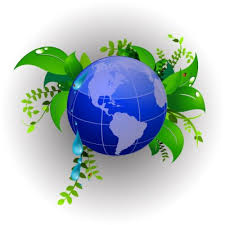 Nie warto mieszkać na Marsie, 
nie warto mieszkać na Venus. 
Na Ziemi jest życie ciekawsze, 
powtarzam to każdemu .Ref.
Bo Ziemia to wyspa , to wyspa zielona, 
wśród innych dalekich planet. 
To dom dla ludzi, dla ludzi i zwierząt, 
więc musi być bardzo zadbany.Chcę poznać życie delfinów 
i wiedzieć co piszczy w trawie.
Zachwycać się lotem motyla 
i z kotem móc się bawić.Ref.
Bo Ziemia to wyspa , to wyspa zielona, 
wśród innych dalekich planet. 
To dom dla ludzi, dla ludzi i zwierząt, 
więc musi być bardzo zadbany.Posadźmy kwiatów tysiące. 
Posadźmy krzewy i drzewa, 
niech z nieba uśmiecha się słońce, 
pozwólmy ptakom śpiewać.Ref.
Bo Ziemia to wyspa , to wyspa zielona, 
wśród innych dalekich planet. 
To dom dla ludzi, dla ludzi i zwierząt, 
więc musi być bardzo zadbany. Wiersz,, RATUJMY ZIEMIĘ”                                                         Gabriela SkrzypczakZiemię mamy tylko jednąwięc szanujmy ją,bo cóż z nami stanie się,gdy zniszczymy własny dom.Giną ptaki i zwierzęta,giną drzewa w lesie,nic nie robiąc, wciąż czekamyco nam los przyniesie?Dość lenistwa – ruszmy razemi działać zacznijmy,żeby żyć móc na tej Ziemiwięzy zacieśnijmy.Chrońmy lasy, chrońmy wodę,dbajmy o przyrodę,uczmy kochać las i łąkępokolenia młode.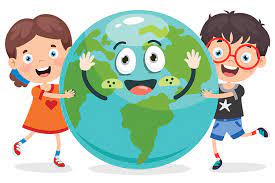 PLAN PRACY WYCHOWAWCZO-DYDAKTYCZNEJ NA MIESIĄC KWIECIEŃ W ROKU SZKOLNYM 2023/2024DLA GRUPY JAGODYOpracowała: Bożena PytlinskaTEMATY KOMPLEKSOWE:Kim będę jak dorosnę?Cztery żywiołyZiemia Nasza planetaZwierzeta na lądzie i w wodzieNasz kraj Polska. CELE OGÓLNE:Umie wyjaśnić czym zajmuje sie osoba wykonujący dany zawódUkłada historyjkę obrazkową, ustala kolejność i opowiada przebieg zdarzeń      Potrafi wymieć cztery żywioły  i ich znaczenie w przyrodzieWie w jakich środowiskach żyją dzikie zwierzętaWie które zwierzęta są pożytyeczne, jakie są zwierzęce rekordy,Potrafi powiedzieć dlaczego zwierzęta się kamuflują i jak się broniąWie czym jest czerwona księga gatunków zagrożonychRozwija wiedzę o działaniach, które są ekologiczne,Zapoznaje się z segregowaniem odpadów i jak je wykorzytsaćWie jakie są symbole narodowe i jaka jest stolica PolskiPotrafi opowiedziec  czym mówi hymn PolskiKształci kompetencje matematyczne 